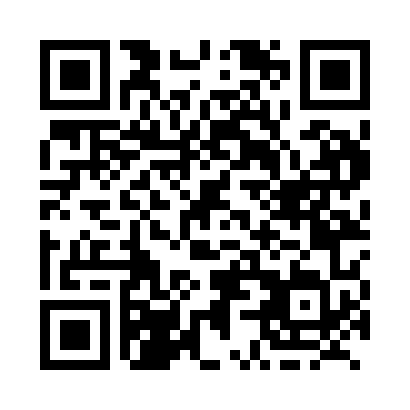 Prayer times for Byemoor, Alberta, CanadaMon 1 Jul 2024 - Wed 31 Jul 2024High Latitude Method: Angle Based RulePrayer Calculation Method: Islamic Society of North AmericaAsar Calculation Method: HanafiPrayer times provided by https://www.salahtimes.comDateDayFajrSunriseDhuhrAsrMaghribIsha1Mon3:245:141:337:109:5211:422Tue3:245:151:337:109:5111:423Wed3:255:161:347:109:5111:424Thu3:255:171:347:109:5011:425Fri3:265:181:347:109:5011:426Sat3:265:181:347:099:4911:427Sun3:275:191:347:099:4911:418Mon3:275:201:347:099:4811:419Tue3:285:211:357:099:4711:4110Wed3:285:221:357:089:4611:4011Thu3:295:241:357:089:4611:4012Fri3:305:251:357:079:4511:4013Sat3:305:261:357:079:4411:3914Sun3:315:271:357:069:4311:3915Mon3:325:281:357:069:4211:3816Tue3:325:301:357:059:4111:3817Wed3:335:311:357:059:3911:3718Thu3:345:321:357:049:3811:3719Fri3:345:331:367:039:3711:3620Sat3:355:351:367:039:3611:3621Sun3:365:361:367:029:3411:3522Mon3:365:371:367:019:3311:3423Tue3:375:391:367:019:3211:3424Wed3:385:401:367:009:3011:3325Thu3:395:421:366:599:2911:3226Fri3:395:431:366:589:2711:3127Sat3:405:451:366:579:2611:3128Sun3:415:461:366:569:2411:3029Mon3:415:481:366:559:2311:2930Tue3:425:491:366:549:2111:2831Wed3:435:511:366:539:2011:27